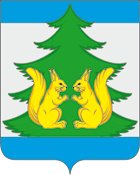 Контрольно-счетная комиссия муниципального образования«Ленский муниципальный район»ул. Бр.Покровских, д.19, с.Яренск, Ленский р-н, Архангельская область 165780, тел.(818 59) 5-25-84, email ksklensky@mail.ru____________________________________________ Заключениео результатах экспертно-аналитического мероприятия«Обследование достоверности, полноты и соответствия нормативным требованиям составления и представления отчета об исполнении бюджета МО «Ленский муниципальный район» за 1 полугодие 2016 года».1. Основание для проведения экспертно-аналитического мероприятия:   Бюджетный кодекс  Российской Федерации,     «Положением о бюджетном процессе в МО «Ленский муниципальный район» (далее Положение о бюджетном процессе), утвержденное решением Собрания депутатов от  18 июня  2014 года № 34-н, с изменениями,   положение   «О Контрольно-счетной комиссии муниципального образования «Ленский муниципальный район» от 29.02.2012 № 143, с изменениями,    план работы контрольно-счетной комиссии муниципального образования «Ленский муниципальный район» (далее КСК) на 2016 год.  2. Предмет экспертно-аналитического мероприятия: Отчетность  об исполнении бюджета МО «Ленский муниципальный район» за 1 полугодие 2016 года.  Сведения по состоянию на 01.07.2016 года о ходе исполнения бюджета, о численности и денежном содержании муниципальных служащих с пояснительными записками. Отчет о расходовании резервного фонда Администрации МО «Ленский муниципальный район» за 1 полугодие 2016 года, бюджетная отчетность за 1 полугодие 2016 года.3. Объект (объекты) экспертно-аналитического мероприятия: Администрация МО «Ленский муниципальный район».4. Срок проведения экспертно-аналитического мероприятия: с 17  августа по 26 августа 2016 года. 5. Цель экспертно-аналитического мероприятия: соблюдение требований действующего законодательства  в процессе исполнения бюджета МО «Ленский муниципальный район» за 1 полугодие 2016 года, анализ поступления доходов бюджета, анализ исполнения расходов бюджета муниципального образования, а также анализ дефицита местного бюджета, кредиторской задолженности. Проверка расходования средств резервного фонда Администрации МО «Ленский муниципальный район».6. Исследуемый период: первое полугодие 2016 года.7. Результаты мероприятия:            В соответствии  с Бюджетным кодексом Российской Федерации,     «Положением о бюджетном процессе в МО «Ленский муниципальный район» (далее Положение о бюджетном процессе), утвержденном  решением Собрания депутатов от  18 июня  2014 года № 34-н, с изменениями, планом работы контрольно-счетной комиссии муниципального образования «Ленский муниципальный район» на 2016  год проведено экспертно-аналитическое мероприятие  «Обследование достоверности, полноты и соответствия нормативным требованиям составления и представления отчета об исполнении бюджета МО «Ленский муниципальный район» за 1 полугодие 2016 года».  В соответствии с требованиями статьи 264.2 БК РФ, ст.36 Положения о бюджетном процессе «Отчет, об исполнении бюджета МО «Ленский муниципальный район» за 1 полугодие 2016  года (далее Отчет), утверждён Постановлением Администрации муниципального образования «Ленский муниципальный район» (далее Администрация) от 28 июля 2016 года № 437.     Отчет предоставлен в Собрание депутатов и КСК 29.07.2016 года, что соответствует  ст. 36 п.5 Положения о бюджетном процессе. В соответствии с Решением Собрания депутатов №85-н от 25.02.2015 «Об утверждении состава и формы ежеквартальных сведений о ходе исполнения бюджета МО «Ленский муниципальный район» и о численности муниципальных служащих органов местного самоуправления МО «Ленский муниципальный район»  и   Положением  о бюджетном процессе  в Собрание депутатов МО «Ленский муниципальный район» и КСК представлены 29 июля 2016 года так же Сведения по состоянию на 01.07.2016 года о ходе исполнения бюджета, о численности и денежном содержании муниципальных служащих с пояснительными записками. 7.1. Изменение основных характеристик бюджета Ленского муниципального  районаза 1 полугодие 2016г.     Решением Собрания депутатов МО «Ленский муниципальный район» от 23 декабря 2015 года № 122-н  «О бюджете муниципального образования «Ленский муниципальный район  на 2016 год»    утверждены основные характеристики бюджета муниципального района  на 2016 год:общий объем доходов бюджета МО в сумме  419828,4 тыс. руб. общий объем расходов бюджета МО в сумме 428570,0 тыс. руб. дефицит бюджета МО  в сумме 8741,6 тыс. руб.       За 1 полугодие 2016 года бюджет    уточнялся  два раза,     Решением Собрания   депутатов МО «Ленский муниципальный район» № 126-н от 17.02.2016г., № 129-н от 06.04.2016г. и на 1 июля 2016 года бюджет утверждён: по доходам в сумме 428784,8 тыс. рублей, по расходам в сумме 550671,6 тыс. рублей, с дефицитом бюджета в сумме 121886,8 тыс. рублей.В результате внесенных изменений параметры бюджета изменились в сторону увеличения:            * по доходам  на сумму 8956,4 тыс. руб. за счёт увеличения:           - налоговых и неналоговых доходов – 918,5 тыс. руб. (доходы от реализации иного имущества, находящегося в собственности муниципальных районов, в части реализации основных средств по указанному имуществу – 58,0 тыс. руб., доходы от продажи земельных участков, находящихся в собственности муниципальных районов – 860,5 тыс. руб.);          -  безвозмездных поступлений от других бюджетов – 8037,9 тыс. руб. (в т.ч. субсидии бюджетам муниципальных районов на обеспечение мероприятий по капитальному ремонту многоквартирных домов за счет средств, поступивших от государственной корпорации - Фонда содействия реформированию ЖКХ – 129,6 тыс. руб., субсидии на возмещение расходов, связанных с реализацией мер соц.поддержки – 6500 тыс. руб.;  субсидии на создание условий для обеспечения поселений и жителей городских округов услугами торговли – 45,0 тыс. руб.;  субвенции бюджетам муниципальных районов на реализацию основных общеобразовательных программ - 254,0 тыс. руб.; межбюджетных трансфертов, передаваемых бюджетам муниципальных районов из бюджетов поселений на осуществление части полномочий  …– 1109,3 тыс. руб.).           * по расходам на сумму 122101,6 тыс. руб. за счёт:           -  безвозмездных поступлений от других бюджетов бюджетной системы увеличены расходы по:       - МП "Развитие образования Ленского муниципального района (2015-2018 годы)":        подпрограмма "Развитие муниципальной системы дошкольного образования МО "Ленский муниципальный район" на 2015-2018 годы"  (меры соц.поддержки педагогам) –  2148,0 тыс. руб.;       подпрограмма "Развитие муниципальной системы общего и дополнительного  образования МО "Ленский муниципальный район" на 2015-2018 годы"  (меры соц.поддержки педагогам) – 4352,0 тыс. руб. и   на реализацию общеобразовательных программ дополнительно по решению областного Собрания депутатов для обеспечения учебниками и учебными пособиями – 254,0 тыс.руб.         -  МП "Обеспечение качественным, доступным жильем и объектами жилищно-коммунального хозяйства населения Ленского  района на 2014-2020 годы":         подпрограмма «Обеспечение мероприятий по капитальному ремонту многоквартирных домов за счет средств, поступивших от государственной корпорации - Фонд содействия реформированию жилищно-коммунального хозяйства» - 129,6 тыс. руб.          - МП «Развитие торговли на территории МО «Ленский муниципальный район на 2014 – 2016 годы» (Создание условий для обеспечения поселений и жителей городских округов услугами торговли) – 45,0 тыс. руб.          - МП  МО "Ленский муниципальный район" "Физическая культура и спорт"  на годы на 2014-2016 год", за счет межбюджетных трансфертов, передаваемых бюджетам муниципальных районов из бюджетов поселений на осуществление части полномочий по решению вопросов местного значения в соответствии с заключенными соглашениями  от МО «Сафроновское- 430,0 тыс. руб., от  МО «Козьминское» -539,3 тыс.руб.          - за счет увеличения неналоговых доходов (от продажи материальных и нематериальных активов) – 918,5 тыс. руб., в том числе направлены на:МП "Развитие образования Ленского муниципального района (2015-2018 годы)":на «Обеспечение  доступности и качества дошкольного образования соответствующего потребностям населения, требованиям инновационного развития социально-экономического развития Ленского района» - 442,5 тыс. руб.;на «Развитие сети и создание современных условий в дошкольных образовательных организациях» - 97,8 тыс. руб.;на «Создание механизмов, обеспечивающих равный доступ к качественному общему и дополнительному образованию» - 97,0 тыс. руб.МП "Развитие земельно-имущественных отношений на территории Ленского района на 2015-2018 годы":на Содержание, капитальный  и текущий ремонт муниципального имущества» - 334,0 тыс. руб.МП "Профилактика правонарушений на территории МО "Ленский муниципальный район" на 2014-2016 годы" по привлечению населения к охране правопорядка – 3,0 тыс. руб.,Не программные направления: обеспечение деятельности Администрации МО "Ленский муниципальный район" по уплате налогов, сборов и иных платежей – 8,8 тыс. руб., обеспечение деятельности Отдела образования Администрации МО "Ленский муниципальный район" на субсидии бюджетным учреждениям – 2,5 тыс. руб.Уменьшение бюджетных ассигнований по МП "Совершенствование муниципального управления в МО "Ленский муниципальный район" на 2015-2017 годы" по подпрограмме "Обеспечение деятельности Администрации МО "Ленский муниципальный район" обеспечение эффективного исполнения полномочий и функций Администрации МО "Ленский муниципальный район" – 67,1 тыс. руб.            - за счет уточнения остатков средств местного бюджета по состоянию на 01.01.2016г. на сумму 113145,2 тыс. руб. увеличены расходы:           - на реализацию МП «Ремонт и содержание сети автомобильных дорог, находящихся в собственности МО "Ленский муниципальный район" на 2014-2016 годы" на содержание автомобильных дорог – 855,2 тыс. руб.;             - на реализацию МП  "Развитие   образования Ленского муниципального района (2015-2018 годы)", подпрограмму "Развитие муниципальной системы общего и дополнительного образования МО "Ленский муниципальный  район" на 2015-2018 годы"    - на строительство школы в п.Урдома  106000,0 тыс.руб.;            - на реализацию МП  "Обеспечение качественным, доступным и комфортным жильем и объектами жилищно-коммунального хозяйства населения Ленского района на 2014-2020 годы»: на разработку генерального плана, совмещенного с проектом планировки правил землепользования и застройки территории поселения МО «Сойгинское»  135,4 тыс. руб., на обеспечение мероприятий по капитальному ремонту многоквартирных домов за счет средств бюджетов  608,4 тыс. руб., на обеспечение мероприятий по  переселению граждан из аварийного жилищного фонда 4000,0 тыс. руб.;           - на реализацию по МП " Управление муниципальными финансами МО "Ленский муниципальный район" и муниципальным долгом "МО "Ленский муниципальный район" на 2015-2017 годы"   на исполнение судебного иска, по решению Арбитражного суда Архангельской области о взыскании за счет  казны муниципального образования «Ленский муниципальный район» в пользу ИП Доника А.Д.   805,6 тыс. руб.;           - на реализацию не программных направлений на мероприятия в сфере жилищно-коммунального хозяйства  (резервный фонд правительства Архангельской области) – 740,6 тыс. руб.         КСК  выявлены расхождения бюджетных назначений,  утвержденных  решением Собрания депутатов №129-н от 06.04.2016г. с  данными утвержденных назначений отчета об исполнении бюджета за 1 полугодие 2016 года, утверждённого Постановлением Администрации МО «Ленский  муниципальный район» 28 июля  2016 года № 437:         * по доходам на сумму 42635,7 тыс. руб. тыс.руб.         В соответствии с полученной информацией, кассовый план по доходам увеличен в соответствии с Распоряжениями заведующего Финансовым отделом Администрации при дополнительном поступлении безвозмездных поступлений от вышестоящего бюджета в июне. Так же возвращены в областной и Федеральный бюджет суммы остатков, субсидий, субвенций иных межбюджетных трансфертов имеющих целевое назначение прошлых лет на сумму 13042,4 тыс. руб., в том числе наибольшую долю составляет возврат сумм субсидии бюджетам муниципальных районов на обеспечение мероприятий по переселению граждан из аварийного жилищного фонда с учетом необходимости развития малоэтажного жилищного строительства за счет средств областного бюджета -7885,8 тыс.руб. и субсидии бюджетам муниципальных районов на обеспечение мероприятий по переселению граждан из аварийного жилищного фонда  за счет средств, поступивших от государственной корпорации – Фонда содействия реформированию  жилищно -коммунального хозяйства-4399,4 тыс.руб., субвенции бюджетам муниципальных районов на предоставления жилых помещений детям-сиротам и детям, оставшимся без попечения родителей, лицам из их числа по договорам найма специализированных жилых помещений -747,3 тыс.руб.         *  по расходам на сумму 55741,1 тыс. руб. тыс. руб.                                                        Из таблицы следует, что руководителем финансового органа внесены изменения в сводную бюджетную роспись по отдельным разделам, подразделам, целевым статьям и видам расходов  в соответствии  пунктом 3 статьи  217 Бюджетного кодекса, статьи 26   Положения о бюджетном процессе   и статьи 12 решения Собрания депутатов МО «Ленский муниципальный район» от  23 декабря 2015 года № 122-н   «О бюджете муниципального образования «Ленский муниципальный район  на 2016 год».  Уменьшены бюджетные ассигнования по другим общегосударственным вопросам из-за уменьшения субвенции на проведение Всероссийской сельскохозяйственной переписи в 2016году на сумму 77,8 тыс. руб.        Уменьшены бюджетные ассигнования резервного фонда на сумму 25,1 тыс. руб. и отражены расходы, по разделам классификации расходов (исходя из отраслевой и ведомственной принадлежности) соответствующим направлению выделенных средств, а именно: на другие общегосударственные вопрос – 16,5 тыс. руб., на защиту населения и территории от чрезвычайных ситуаций природного и техногенного характера, гражданскую оборону - 8,6 тыс. руб.  Увеличены ассигнования по жилищно-коммунальному  хозяйству за счет безвозмездных поступлений от других бюджетов бюджетной системы:- на модернизацию и капитальный ремонт объектов топливно - энергетического комплекса и жилищно-коммунального хозяйства – 14578,0 тыс. руб.; - на обеспечение мероприятий по переселению граждан из аварийного жилищного фонда за счет средств, поступивших от ГК-Фонд содействия реформированию ЖКХ – 13948,0 тыс. руб.;- на софинансирование капитальных вложений в объекты государственной (муниципальной) собственности МО «Сафроновское» - 7885,8 тыс. руб. Увеличены бюджетные ассигнования по   образованию за счет увеличения субсидий бюджетам муниципальных районов 14490,0 тыс. руб.: - на возмещение расходов по мерам соц. поддержки – 4300,0 тыс. руб.;        - на создание в общеобразовательных организациях, расположенных в сельской местности, условий для занятий физической культурой и спортом – 1800,0 тыс. руб.;- на софинансирование капитальных вложений в объекты муниципальной  собственности (оборудование для Урдомской школы) – 8000,0 тыс. руб.; - на реализацию образовательных программ (приобретение учебных пособий) – 290,0 тыс. руб.;- на поощрение лучшим муниципальным образовательным организациям дополнительного образования детей (ДШИ) – 100,0 тыс. руб.Увеличены бюджетные ассигнования по   образованию за счет резервного фонда Правительства Архангельской области – 715,0 тыс. руб.: - на приобретение парадной формы обучающимся кадетского класса – 105,0 тыс. руб.;-  на приобретение строительных материалов для ремонта полов, стен и потолков структурного подразделения Сойгинский детский сад № 20 «Аленушка» - 300,0 тыс. руб.;- на приобретение дверных блоков для замены входных дверей МБОУ «Яренская средняя школа» - 160,0 тыс. руб.;- на приобретение строительных материалов для ремонта помещения художественного класса МБУ ДО «Детская школа искусств Ленского района» - 150,0 тыс. руб.Увеличены бюджетные ассигнования по   культуре за счет увеличения субсидий бюджетам муниципальных районов:- государственная поддержка лучших работников муниципальных учреждений культуры, находящихся на территориях сельских поселений – 50,0 тыс. руб.   Увеличены бюджетные ассигнования по  социальной политике за счет увеличения субвенции бюджетам муниципальных районов:-на компенсацию части родительской платы за присмотр и уход за ребенком в  образовательных организациях, реализующих образовательную программу дошкольного образования – 2034,8 тыс. руб.;- на осуществление мероприятий по обеспечению жильем граждан РФ, проживающих в сельской местности – 2024,5 тыс. руб.  Увеличены бюджетные ассигнования по  физической культуре и спорту за счет увеличения субсидии бюджетам муниципальных районов: - на мероприятия по развитию физической культуры и спорта в муниципальных образованиях – 29,8 тыс. руб.         Выявленные расхождения не в полной сумме внесены для уточнения на заседание Собрания депутатов. Следует своевременно вносить изменения в решение о бюджете для  соблюдения принципа прозрачности (открытости) муниципального бюджета.7.2. Исполнение бюджета  МО « Ленский муниципальный район»за 1 полугодие 2016 года.           В соответствии с Постановлением Администрации МО «Ленский  муниципальный район» от 28 июля  2016 года № 437     бюджет муниципального образования  за 1 полугодие 2016 года исполнен:Доходы в сумме 246365,9 тыс. рублей,Расходы в сумме 335461,9 тыс. рублей, Дефицит  бюджета составил  89096,0 тыс. рублей.7.2.1 Исполнение доходной части муниципального бюджета            Исполнение доходной части муниципального бюджета за 1 полугодие 2016 года составило 52,2 %  к  уточненному годовому плану или 246365,9 тыс. руб.  (за 1 полугодие 2015 г. бюджет по доходам был исполнен в сумме 400058,4 тыс. руб. или к годовому плану 68,1%).           В целом исполнение доходов местного бюджета характеризуется следующими данными:  ( тыс. руб.)          Структура фактически поступивших доходов бюджета за 1 полугодие 2016 года по сравнению с аналогичным периодом прошлого года практически не изменилась, но повысился процент исполнения налоговых, неналоговых доходов на 4,8% или на 8753,1 тыс. руб.           Анализ поступления налоговых и неналоговых доходов показал, что за 1 полугодие 2016 года по собственным доходам годовой план исполнен на 51,7%, в том числе по налоговым доходам -50,0%, по неналоговым доходам исполнение составило 69,7%.  Бюджетообразующим налогом продолжает оставаться налог на доходы физических лиц – 31122,3  тыс. руб., его доля в структуре собственных доходов бюджета за 1 полугодие 2016 года составила  68,2% , (за соответствующий период 2015г доля 70,9 % или 26185,9 тыс. руб.).   Процент исполнения от годового плана составил 51,1 %,  по сравнению с 1 полугодием  2015 года увеличение составило 4936,4 тыс. руб.  Акцизы по подакцизным товарам (продукции), производимым на территории Российской Федерации  за 1 полугодие 2016 года составили 3053,2 тыс. руб. (к 2015г.-+2067,0 тыс. руб.), из них:- по коду дохода бюджетной классификации 00010302230010000110 Доходы от уплаты акцизов на дизельное топливо  подлежащие распределению между бюджетами субъектов Российской Федерации и местными бюджетами с учетом установленных дифференцированных нормативов отчислений в местные бюджеты) – 1038,4 тыс. руб. исполнение плана 52,2%;- по коду дохода бюджетной классификации 00010302240010000110 (Доходы от уплаты акцизов на моторные масла для дизельных и (или) карбюраторных (инжекторных) двигателей, подлежащие распределению между бюджетами субъектов Российской Федерации и местными бюджетами с учетом установленных дифференцированных нормативов отчислений в местные бюджеты)   исполнение составило – 17,1 тыс. руб. или 40,9%;-  по коду дохода бюджетной классификации 00010302250010000110   (Доходы от уплаты акцизов на автомобильный бензин, подлежащие распределению между бюджетами субъектов Российской Федерации и местными бюджетами с учетом установленных дифференцированных нормативов отчислений в местные бюджеты)   исполнение составило – 2161,1 тыс. руб. или 54,8%;- по коду дохода бюджетной классификации 00010302260010000110   (Доходы от уплаты акцизов на автомобильный бензин, подлежащие распределению между бюджетами субъектов Российской Федерации и местными бюджетами с учетом установленных дифференцированных нормативов отчислений в местные бюджеты)   уменьшено исполнение на 163,4 тыс. руб.   Поступление налога на совокупный доход за 1 полугодие 2016 года составило 5505,6   тыс. руб., его доля в структуре собственных доходов бюджета составила  12,1% , процент исполнения составил 44,2 % (за соответствующий период 2015г – 49,1%),     поступление данного вида налога по сравнению с 1 полугодием  2015 года снизилось на сумму 81,9 тыс. руб. Доходы, получаемые от уплаты государственной пошлины, за 1 квартал 2016 года составили - 391,7   тыс. руб. или 26,3% от уточненного годового плана, по сравнению с 1 кварталом 2015 года поступление дохода увеличилось на 51,7 тыс. руб.             Поступление неналоговых доходов  за 1 полугодие  2016 года  составило 5215,8   тыс. руб. или 69,7% от годового уточненного плана (за соответствующий период 2015 года – 3431,4тыс. руб.). Повышение удельного веса неналоговых  доходов произошло, в основном, за счет   поступления доходов от использования имущества, находящегося в государственной  и муниципальной собственности.         Неналоговые поступления исполнены:    По доходам, поступившим от использования имущества, находящегося в государственной и муниципальной собственности исполнение составило 2766,8 тыс. руб. или 52,6 % от уточненного годового плана, по сравнению с 1 полугодием 2015 года увеличение дохода составило 981,5 тыс. руб., том числе:     - доходы, получаемые в виде арендной платы за земельные участки, государственная собственность на которые не разграничена, а также средства от продажи права на заключение договоров аренды указанных земельных участков составили 1513,5   тыс. руб. или 66,9% от уточненного годового плана. По сравнению с 1 полугодием 2015 года увеличение дохода составило 372,7 тыс. руб. В соответствии с полученной информацией задолженность по арендной плате на 01.01.2016 г. составляла 8473,4 тыс. руб., за 1 полугодие 2016 года - начислено  140,6 тыс. руб.,  оплачено – 1513,5 тыс.руб. На 01.07.02016г. задолженность составила 7100,5 тыс. руб.   Задолженность по данному виду доходов является резервом пополнения бюджета.    -  доходы, получаемые в виде арендной платы за земли после разграничения государственной собственности на землю, а также средства от продажи права на заключение договоров аренды указанных земельных участков (за исключением земельных участков бюджетных и автономных учреждений) составили 19,1 тыс. руб.  или 22,2% от уточненного годового плана. Задолженность по арендной плате на 01.01.2016 г. составила 9,8 тыс. руб., начислено арендной платы за 1 полугодие – 40,1 тыс. руб., оплачено – 19,1 тыс. руб.  задолженности на 01.07.02016 г. – 30,8 тыс. руб. - прочие доходы от использования имущества и прав, находящихся в государственной и муниципальной собственности (за исключением имущества бюджетных и автономных учреждений, а также имущества государственных и муниципальных унитарных предприятий, в том числе казенных) составили 1234,2   тыс. руб. или 42,4 % от уточненного годового плана. По сравнению с 1 полугодием 2015 года увеличение дохода составило 607,8 тыс. руб.        Задолженность по арендной плате на 01.01.2016 г. составляла 444,8 тыс. руб., за 1 полугодие 2016 года начислено – 1771,8 тыс. руб., оплачено – 1234,2 тыс. руб. На 01.07.02016г. задолженность составила 982,4 тыс. руб.   Задолженность по данному виду доходов является резервом пополнения бюджета.      Платежи при пользовании природными ресурсами  составили 1041,6 тыс. руб. или 157,8% от уточненного годового плана, по сравнению с 1 полугодием 2015 года поступление дохода увеличилось на 79,7 тыс. руб.     Доходы от оказания платных услуг (работ) и компенсации затрат государства составили 2,2   тыс. руб. или 2,2 % от уточненного годового плана, по сравнению с 1 полугодием 2015 года поступление дохода уменьшилось на 8,6 тыс. руб.      Доходы от продажи материальных и нематериальных активов составили 914,9 тыс. руб.  или 99,6 % от уточненного годового плана, по сравнению с 1 полугодием 2015 года поступление дохода увеличилось на 615,4 тыс. руб.        Прочие поступления от денежных взысканий (штрафов) и иных сумм в возмещение ущерба, зачисляемые в бюджеты муниципальных районов составили  489,5   тыс. руб. или 91,0% от уточненного годового плана, по сравнению с 1 полугодием 2015г. поступление дохода увеличилось на 127,7 тыс. руб.         Анализ безвозмездных перечислений показал, что фактическое поступление из вышестоящего бюджета за отчетный период составило 213634,9 тыс. руб. Безвозмездные поступления из вышестоящих бюджетов поступили в местный бюджет в виде:- дотации бюджетам муниципальных районов на выравнивание  бюджетной обеспеченности – 1222,7 тыс. руб.        -  субсидий – 64435,6 тыс. руб.        - субвенций – 146730,3 тыс. руб.        - иных межбюджетных трансфертов – 1246,3 тыс. руб.        Возврат субсидий прошлых лет из  муниципального бюджета – 13042,4 тыс. руб.         Поступление доходов в муниципальный бюджет от возврата остатков субсидий, субвенций и иных межбюджетных трансфертов, имеющих целевое назначение, прошлых лет из бюджетов поселений – 110,7 тыс. руб.             КСК отмечает, что в Пояснительной записке к сведениям об исполнении бюджета за 1 полугодие 2016 года  анализ исполнения доходов предоставлен не корректно. В Сведениях об исполнении бюджета по доходам планируемые показатели отражены в целом на год.  Анализ исполнения доходов по кодам бюджетной классификации проведен не от утвержденных (уточненных) годовых планов, а от кассовых планов на 1 полугодие. Планы с разбивкой по кварталам в Собрание депутатов не предоставляются. КСК предлагает анализировать исполнение доходной части бюджета в соответствии с утвержденными (уточненными) годовыми планами.7.2.2. Исполнение расходной части муниципального бюджета.           Расходы муниципального бюджета за 1 полугодие 2016 года исполнены на сумму 335461,9 тыс. руб., или на 55,3 % от годового уточнённого плана  (за 1 полугодие 2015 г. бюджет по расходам был исполнен в сумме 424750,3 тыс. руб. или к годовому плану 68,4 %).           Анализ исполнения расходной части муниципального бюджета за 1полугодие 2016 года в разрезе разделов бюджетной классификации приведен в таблице:  ( тыс. руб.)            Анализ отчета об исполнении муниципального бюджета за 1 полугодие 2016 года показал, что в разрезе разделов муниципального бюджета имеет место неравномерность исполнения расходов.  Высокий   процент исполнения расходной части  муниципального бюджета по разделам:  - национальная оборона -85 % (перечислены межбюджетные трансферты в поселения на осуществление  первичного воинского учета на территориях, где отсутствуют военные комиссариаты), образование -62,6%.              Низкий процент исполнения расходной части  муниципального бюджета по разделам: национальная безопасность и правоохранительная деятельность -40,3%, жилищно-коммунальное хозяйство -5%,  социальная политика – 35,2%  физическая культура и спорт -39,8%, за соответствующий период прошлого года по данным разделам исполнение так же было наименьшим. Исполнение расходов по остальным разделам составляет в пределах 47-52%.        Структура кассовых расходов бюджета муниципального района за 1 полугодие 2016 года исполнена следующим образом, наибольший удельный вес по расходам занимает отрасль образование – 83,6 %, из-за того, что финансирование  осуществляется за счет средств вышестоящих бюджетов.        Анализ исполнения расходов по разделам, подразделам изложен в пояснительной записке к отчету, но отсутствует объяснение причин низкого финансирования отраслей ЖКХ, социальной политики, физической культуры и спорта.   7.3 Кредиторская задолженность.В соответствии с квартальной отчетностью (ф.0503769) установлено, что по состоянию на 1 июля 2016 года  кредиторская задолженность бюджетных учреждений района составила 21704,6 тыс. рублей, в т.ч. по субсидии на иные цели – 3444,0 тыс.руб., по выполнению муниципального задания –17377,1 тыс.руб., по собственным средствам -883,5 тыс.руб. По сравнению с началом года рост кредиторской задолженности составил 34,6% или 6586,5 тыс.руб. По сравнению с таким же периодом прошлого года кредиторская задолженность уменьшилась на 1471,1 тыс.руб. На 01.07.2016г. просроченная кредиторская задолженность бюджетных учреждений района составила 4891,4 тыс. руб. За 1 полугодие 2016 года по сравнению с началом года показатель уменьшился  на  4248,2 руб., или на 46,5 %.  По сравнению с таким же периодом прошлого года просроченная кредиторская задолженность увеличилась на 1149,4 тыс.руб. Просроченная   задолженность на 01.07.2016 года распределяется следующим образом: В тоже время на 01.07.2016 года дебиторская задолженность бюджетных учреждений   составила 1321,6 тыс. рублей, в т.ч. по субсидии на иные цели – 115,9 тыс.руб., по выполнению муниципального задания –876,6 тыс.руб., по собственным средствам -329,1 тыс.руб. По сравнению с началом года дебиторская задолженность снижена на   16% или 251,9 тыс.руб. Просроченная дебиторская задолженность составляет  на 01.07.2016 - 579,7 тыс.руб. Ввиду того, что датой образования задолженности является   январь 2015г. КСК предлагает Отделу образования Администрации провести работу с подведомственными учреждениями по проведению инвентаризации просроченной дебиторской задолженности и принять соответствующие решения по её результатам. По главным распорядителям и получателям средств районного бюджета по состоянию на 1 июля 2016 года  кредиторская задолженность   составила 12962,4 тыс. рублей, в т.ч. просроченная кредиторская задолженность составила 468,0 тыс. руб. По сравнению с началом года, кредиторская задолженность  снижена на  46,4% или 11213,0 тыс. руб.,  просроченная кредиторская задолженность увеличена в 9 раз или на 416,5 тыс. руб. По сравнению с таким же периодом прошлого года кредиторская задолженность уменьшилась на 63237,8 тыс.руб. Просроченная задолженность на 01.07.2016 года распределилась следующим образом: В тоже время на 01.07.2016 года дебиторская задолженность главных распорядителей и получателей   составила 8874,7 тыс. рублей. По сравнению с началом года дебиторская задолженность  снижена на  2,4% или 219,1 тыс. руб. Следовательно, решение комиссии по рассмотрению вопросов о признании безнадежной  к взысканию и списанию задолженности по неналоговым вопросам от 30.06.2016г. о списании дебиторской задолженности в сумме 4448,3 тыс.руб., в полугодовой отчетности района не отражено.В соответствии с формой полугодовой отчетности 0503296 «Сведения об исполнении судебных решений по денежным  обязательствам бюджета» на 01.07.2016 числится   неисполненных денежных обязательств по исполнительным документам в сумме 1507,2 тыс.руб., данная сумма образовалась с начала года и не погашалась. КСК считает, что данная форма не соответствует отчету об исполнении бюджета МО «Ленский муниципальный район» за первое полугодие 2016 года. В соответствии с полугодовым отчетом исполнено судебных актов на 1000,0 тыс. руб. В соответствии с формой полугодовой отчетности 0503295 «Сведения об исполнении судебных решений по денежным  обязательствам учреждения» на 01.07.2016 числится   неисполненных денежных обязательств по бюджетным учреждениям  по судебным решениям на  сумму 218,7 тыс.руб., по коммунальным услугам.7.4. Муниципальный долг.           Решением Собрания депутатов МО «Ленский муниципальный район» от 17 февраля 2016 года №126-н, от 6 апреля 2016 года №129н внесено изменение в решение Собрания депутатов МО «Ленский муниципальный район» от 23 декабря 2015 года №122-н «О бюджете муниципального образования «Ленский муниципальный район» на 2016 год»   и установлен дефицит бюджета  121886,8 тыс. руб.  За 1 полугодие 2016 года дефицит бюджета составил 89096,0 тыс. руб.     Источниками покрытия дефицита является изменение остатков средств на счетах по учету средств бюджета по состоянию на 01.01.2016 года, остатки уточненных средств местного бюджета по состоянию на 1 января 2016 года составили 113145,2 тыс. руб.    На 1 июля 2016 года муниципальный долг составляет 0 тыс. руб. Кредиты кредитной организации в сумме 16144,1 тыс. руб. погашены Финансовым отделом Администрации платежным поручением №715183 от 23 марта 2016 года. В течение 1 полугодия 2016 года новые кредиты не оформлялись.На 1июля 2016 года расходы на обслуживания государственного (муниципального) долга из бюджета муниципального района  составили 737,6  тыс. руб., при утвержденных бюджетных назначениях на год 3031,2 тыс. руб. 7.5. Остатки средств муниципального бюджета.В справочной таблице к отчету об исполнении консолидированного бюджета субъекта Российской Федерации (ф. 0503387М) за 1полугодие 2016 года остатки средств бюджета на отчетную дату составили 47551,4 тыс. руб., из них  остатки целевых средств областного и федерального  бюджетов 4884,5 тыс. руб.,  остатки средств по переданным полномочиям от поселений (межбюджетные трансферты)-56,8 тыс. руб.           В соответствии с представленной информацией  установлено, что на 1 июля 2016 года остатки средств составили:            - у бюджетополучателей  остатки  средств на лицевых счетах составили 33,0 тыс. руб. в том числе:         * Администрации МО – 0,0 тыс. руб.,           * Финансовый отдел – 26,7 тыс. руб.,            * Отдел образования – 4,4 тыс. руб.,         * Собрание депутатов МО «Ленский район» - 1,9 тыс. руб.,       * МКУ «Эксплуатационная служба» - 0,0 тыс. руб.,              - на лицевом счете главного распорядителя бюджетных средств Финансового  отдела – -20971,2 тыс. руб., в том числе: средства муниципального бюджета –  16029,9 тыс. руб., межбюджетные трансферты от поселений (передача полномочий) – 56,8 тыс. руб., безвозмездные поступления от областного и федерального бюджетов – 4884,5 тыс. руб., из них:           * на разработку генеральных планов… – 90,3 тыс. руб.,            * ведение реестра граждан, имеющих право на получение жилищных субсидий в связи с переселением из районов Кр. Севера …..- 5,0 тыс. руб.;           * осуществление государственных полномочий по формированию торгового реестра – 12,5 тыс. руб.;          * на обеспечение мероприятий по переселению граждан из аварийного жилищного фонда - 3244,6  тыс. руб.;           * частичное возмещение расходов по предоставлению мер соц. поддержки отдельных категорий квалифицированных специалистов…76,5 тыс.руб.;           *средства резервного фонда Правительства области-1455,6 тыс. руб.;            - у бюджетных учреждений  остатки  средств на счетах составили 26547,2 тыс. руб.;7.6. Анализ численности и денежного содержания муниципальных служащих и работников муниципальных учреждений за 1 полугодие 2016года. Согласно отчета за 1 полугодие 2016 года общая численность муниципальных служащих Администрации составила 62,5 ед. (без  учета муниципальных служащих, финансируемых за счет субвенций областного бюджета и бюджетов поселений -4,5ед.), общая численность работников Администрации составила 72,25 ед. Данные значения не превышают значения по  численности, установленные  Решением Собрания депутатов МО «Ленский муниципальный район» от 11.11.2015 №118-н «Об утверждении структуры Администрации муниципального образования «Ленский муниципальный район». По состоянию на 01.07.2016 фактически замещено должностей на 4,25 ставки меньше, из них 3 муниципальные.  В Пояснительной записке  проанализированы отклонения численности и изменения   расходов на заработную плату в сравнении с данными на 01.07.2015 года.  7.7. Отчёт  о расходовании средств резервного фонда АдминистрацииМО «Ленский муниципальный район» за 1 полугодие  2016 года.         Средства резервного фонда Администрации МО «Ленский муниципальный район» на 2016 год утверждены в сумме 537,0 тыс. руб., в т. ч. на проведение аварийно-восстановительных работ и иных мероприятий, связанных с ликвидацией стихийных бедствий и других чрезвычайных ситуаций - 537,0 тыс. руб. Согласно представленной информации средства резервного фонда за 1 полугодие 2016 года  израсходованы в сумме 25,1 тыс. руб., из них:        -  на мероприятия по предупреждению и ликвидацию чрезвычайных ситуаций – 8,6 тыс. руб.;        - на проведение встречи по вопросам местного значения с Губернатором Архангельской области и правительством Архангельской области – 16,5 тыс. руб.         В пункте 1 статьи 13 «Резервирование средств в составе бюджетных ассигнований на 2016 год»  Решения Собрания депутатов № 122-н от 23.12.2015г. (с изменениями от 06.04.2016 г. № 129-н) утвержден объем резервного фонда для финансового обеспечения непредвиденных расходов, в том числе на проведение аварийно-восстановительных работ и иных мероприятий, связанных с ликвидацией последствий стихийных бедствий и других чрезвычайных ситуаций, на 2016 год в сумме 537,0 тыс. руб.В нарушение пункта 1 статьи 13 «Резервирование средств в составе бюджетных ассигнований на 2016 год»  Решения Собрания депутатов № 122-н от 23.12.2015г. (с изменениями от 06.04.2016 г. № 129-н) постановлением Администрации  МО «Ленский муниципальный район» от 02 июня 2016 года № 312  выделены средства из резервного фонда для проведения встречи по вопросам местного значения с Губернатором Архангельской области и правительством Архангельской области в сумме 16,5 тыс. руб. КСК считает, что данное мероприятие нельзя отнести к мероприятиям направленным на  проведение аварийно-восстановительных работ и иных мероприятий, связанных с ликвидацией последствий стихийных бедствий и других чрезвычайных ситуаций.КСК предлагает восстановить необоснованно израсходованные средства резервного фонда в сумме 16,5 тыс. руб.8.Выводы:  Утвержденный отчет об исполнении бюджета МО «Ленский муниципальный район» за 1 полугодие  2016 года предоставлен в Собрание депутатов МО «Ленский муниципальный район» и КСК с соблюдение сроков,  установленных «Положением о бюджетном процессе в МО « Ленский муниципальный район».   Бюджет за 1 полугодие 2016 года исполнен по доходам на сумму 246365,9 тыс. руб., что составляет 52,2 % от уточненного годового  плана, расходы исполнены на сумму – 335461,9 тыс. руб. или на 55,3 % от уточненного годового плана. Собственные доходы  муниципального бюджета за 1полугодие 2016 года составили 18,5 % в общей сумме доходов, из них доля неналоговых доходов   составила 2,1%.На 1 июля 2016 года дефицит бюджета составил 89096 тыс. руб. Муниципальный долг на 01.04.2016 года отсутствует, в связи с погашением   кредита на сумму 16144,1 тыс. руб. По состоянию на 1 июля 2016 года кредиторская задолженность   составила  34667,0 тыс. руб., в том числе по получателям бюджетных средств -12962,4 тыс.руб., по бюджетным учреждениям -21704,6 тыс.руб. Просроченная кредиторская задолженность составляет 5359,4 тыс.руб.Дебиторская задолженность  составила 10196,3 тыс. руб., в том числе по дебиторской задолженности   по доходам от собственности -8113,7 тыс. руб., по выданным авансам  платежам в бюджет – 2082,6 тыс.руб., из них бюджетные учреждения -1321,6 тыс.руб. Просроченная дебиторская задолженность составляет 579,7тыс.руб.    Задолженность по доходам, поступающим от использования имущества, находящегося в государственной и муниципальной собственности  является резервом пополнения бюджета.     В нарушение пункта 1 статьи 13 «Резервирование средств в составе бюджетных ассигнований на 2016 год»  Решения Собрания депутатов № 122-н от 23.12.2015г. (с изменениями от 06.04.2016 г. № 129-н) постановлением Администрации  МО «Ленский муниципальный район» от 02 июня 2016 года № 312  выделены средства из резервного фонда для проведения встречи по вопросам местного значения с Губернатором Архангельской области и правительством Архангельской области в сумме 16,5 тыс. руб.    В представленном Администрацией «Анализе исполнения бюджета МО «Ленский муниципальный район» за 1полугодие 2016 года» отсутствует информация по   начислению пеней, по неисполнению плана расходов бюджета. Некорректно проведен анализ исполнения доходной части бюджета.    Форма полугодовой отчетности 0503296 «Сведения об исполнении судебных решений по денежным  обязательствам бюджета»   не соответствует отчету об исполнении бюджета МО «Ленский муниципальный район» за первое полугодие 2016 года на 1000, 0 тыс. руб.9.Предложения:             1.Контрольно-счетная комиссия МО «Ленский муниципальный район»  предлагает Собранию депутатов МО «Ленский муниципальный район»  принять к сведению предоставленную информацию об исполнении бюджета   за 1 полугодие 2016 года.            2. КСК предлагает Администрации МО «Ленский муниципальный район»:           2.1. Активизировать работу по сокращению задолженности по неналоговым доходам.            2.2. В Пояснительной записке к сведениям об исполнении бюджета МО «Ленский муниципальный район» указывать причины:             - повлиявшие на не исполнение доходной и расходной части бюджета в отчетном периоде.            2.3. Своевременно уточнять решением о бюджете показатели сводной бюджетной росписи по расходам и уточненного кассового плана по доходам для соблюдения принципа прозрачности (открытости) муниципального бюджета.2.4. Усилить контроль за  использованием средств резервного фонда,  восстановить необоснованное расходование средств резервного фонда Администрации МО «Ленский муниципальный район» в сумме 16,5 тыс. руб.2.5. Усилить междокументальный  контроль при составлении форм бюджетной отчетности.           2.6. Провести работу с подведомственными учреждениями по проведению инвентаризации просроченной дебиторской задолженности и принять соответствующие решения по её результатам.Председатель Контрольно - счётной комиссии МО «Ленский муниципальный район»                                                                         С.Е. Алексеева                          от 25 августа 2016 года   № 89Председателю Собрания депутатов МО «Ленский муниципальный район» Т. С. Лобановой         Главе МО «Ленский муниципальный район» А.Г. Торкову на  № от Председателю Собрания депутатов МО «Ленский муниципальный район» Т. С. Лобановой         Главе МО «Ленский муниципальный район» А.Г. Торкову Председателю Собрания депутатов МО «Ленский муниципальный район» Т. С. Лобановой         Главе МО «Ленский муниципальный район» А.Г. Торкову Безвозмездные доходыБюджет с учетом внесенных измененийПлан исполненного бюджетаОтклонения1234=(3-2)Дотации2440,72440,7-Субсидии94262,1146828,2+52566,1Субвенции242432,3244679,3+2247,0Иные межбюджетные трансферты1165,42030,4+865,0Прочие безвозмездные поступления150,0150,0-Возврат остатков, субсидий, субвенций иных межбюджетных трансфертов имеющих целевое назначение прошлых лет--13042,4-13042,4Безвозмездные поступления всего340450,5383086,2+42635,7НаименованиеРазделПод-разделБюджет с учетом внесенных измененийПлан исполненного бюджетаОтклонения отуточненногобюджета(5-4)123456Общегосударственные вопросы0146 394,646 308,2-86,4Резервные фонды0111537,0511,9-25,1Другие общегосударственные вопросы01137 362,57 301,2-61,3Национальная безопасность и правоохранительная деятельность03230,6239,2+8,6Защита населения и территории от чрезвычайных ситуаций природного и техногенного характера, гражданская оборона0309230,6239,2+8,6Жилищно-коммунальное хозяйство0510 640,047 474,8+36 474,8Жилищное хозяйство05016 344,03 099,3+21 833,8Коммунальное хозяйство05024 296,018 874,0+14 578,0Образование07432 463,6447 463,6+15 205,0Общее образование0702325 270,5336 175,5+10 905,0Другие вопросы в области образования070912 187,317 187,3+4 300,0Культура, кинематография0827 432,327 482,3+50,0Культура080127 432,327 482,3+50,0Социальная политика1012 750,416 809,7+4 059,3Социальное обеспечение населения1003360,02384,5+2024,5Охрана семьи и детства10048 171,910 206,7+2 034,8Физическая культура и спорт111 069,31 099,1+29,8Физическая культура11011 069,31 099,1+29,8        Всего расходов550 608,6606 349,7+55 741,1ДоходыУточненный планна 2016 гИсполнено за1 полугодие 2016г.Процент исполнения к годовому плануУдельный вес в общей сумме доходовДоходы всего, в том числе:471420,6246365,952,2100Налоговые и неналоговые доходы, в т.ч.88334,345662,751,718,5Налоговые доходы 80862,240446,950,016,4неналоговые доходы7482,15215,869,72,1Безвозмездные поступления, в том числе:383086,3200703,252,481,5Безвозмездные поступления от других бюджетов бюджетной системы РФ395978,7213634,954,0100,0Прочие безвозмездные поступления150,00,0--Доходы бюджетов бюджетной системы РФ от возврата бюджетами бюджетной системы РФ и организациями остатков  субсидий, субвенций и иных межбюджетных трансфертов, имеющих целевое назначение, прошлых лет-110,7--Возврат остатков субсидий, субвенций и иных межбюджетных трансфертов, имеющих целевое назначение, прошлых лет-13042,4-13042,4100-РазделНаименование разделаУточненный план 2016г.Кассовое исполнение за  1 полугодие 2016г.ПроцентвыполненияПроцент  в структуре кассовыхрасходов1234560100Общегосударственные вопросы46308,222842,749,36,80200Национальная оборона722,6614,285,00,20300Национальная безопасность и правоохранительная деятельность239,296,540,30,020400Национальная экономика9049,74299,347,51,30500Жилищно-коммунальное хозяйство47114,82339,95,00,70700Образование 447463,6280263,062,683,60800Культура, кинематография27482,314145,351,54,21000Социальная политика16809,75912,935,21,81100Физическая культура и спорт1099,1437,539,80,11300Обслуживание государственного и муниципального долга3031,2737,624,30,21400Межбюджетные трансферты7029,33773,053,71,1Всего расходов606349,7335461,955,3100Показателитыс.руб.Расчеты с подотчетными лицами по прочим выплатам1674,7Расчеты с подотчетными лицами по оплате   услуг связи2,4Расчеты с подотчетными лицами по оплате транспортных услуг230,1Расчеты с подотчетными лицами по оплате работ, услуг по содержанию имущества2,1Расчеты с подотчетными лицами по оплате прочих работ, услуг90,3Расчеты с подотчетными лицами по приобретению основных средств4,6Расчеты с подотчетными лицами по приобретению материальных запасов10,8Расчеты с подотчетными лицами по прочим расходам3,6Расчеты по прочим выплатам614,4Расчеты по услугам связи31,6Расчеты по коммунальным услугам1362,6Расчеты по работам, услугам по содержанию имущества621,3Расчеты по прочим работам, услугам139,5Расчеты по приобретению основных средств41,5Расчеты по приобретению материальных запасов61,9ВСЕГО4891,4Показателитыс.руб.Расчеты по коммунальным услугам237,1Расчеты по работам, услугам по содержанию имущества14,4Расчеты по прочим работам, услугам196,5Расчеты по приобретению основных средств18,0Расчеты по приобретению материальных запасов2,0ВСЕГО468,0Показатели Фактически замещено должностейна 1 июля Фактически замещено должностейна 1 июля Фактически замещено должностейна 1 июля Фактические затраты на денежное содержание на 1июля (тыс. руб.)Фактические затраты на денежное содержание на 1июля (тыс. руб.)Фактические затраты на денежное содержание на 1июля (тыс. руб.)Показатели 2015года2016годаотклонения2015года2016годаотклоненияМуниципальные служащие Собрания депутатов  МО330794,5676,2-118,3Выборные муниципальные должности Собрания депутатов  МО110273,5269,3-4,2Муниципальные служащие Администрации МО63,2567+3,7512050,012929,4+879,4Из них:муниципальные служащие, финансируемые за счет средств других бюджетов бюджетной системы и переданных полномочий6,754,5-2,25976,2753,1-223,1Выборные муниципальные должности  МО Ленский муниципальный район»110499,8519,0+19,2РаботникиАдминистрации МО119,75-1,25783,5836,5+53,0Работники казенных учреждений9145655,51045,5+390,0Работники муниципальных учреждений  МО832,3831,42-0,88116884,7124010,4+7125,7из них: в сфере образования764,5752,17-12,33108921,6114685,1+5763,5в сфере культуры67,875,5+7,77963,19131,7+1168,6в других сферах23,75+1,7574,4193,6+119,2